СОБРАНИЕ ПРЕДСТАВИТЕЛЕЙ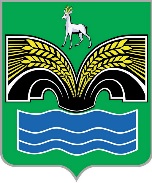 СЕЛЬСКОГО ПОСЕЛЕНИЯ БОЛЬШАЯ КАМЕНКАМУНИЦИПАЛЬНОГО РАЙОНА КРАСНОЯРСКИЙСАМАРСКОЙ ОБЛАСТИЧЕТВЕРТОГО СОЗЫВАРЕШЕНИЕ от 21 ноября 2022 года № 41Об одобрении проекта дополнительного соглашения к Соглашению от 31.05.2022 № 1 «О передаче Администрации муниципального района Красноярский Самарской области осуществления полномочий Администрации сельского поселения Большая Каменка муниципального района Красноярский Самарской области по осуществлению дорожной деятельности в отношении автомобильных дорог местного значения в границах населенных пунктов поселения и обеспечение безопасности дорожного движения на них, включая создание и обеспечение функционирования парковок (парковочных мест), в части ремонта автомобильных дорог»В соответствии с частью 4 статьи 15 Федерального закона от 06.10.2003 № 131-ФЗ «Об общих принципах организации местного самоуправления в Российской Федерации», статьей 9 Устава сельского поселения Большая Каменка муниципального района Красноярский Самарской области, Собрание представителей сельского поселения Большая Каменка муниципального района Красноярский Самарской области РЕШИЛО:1. Одобрить проект дополнительного соглашения к Соглашению от 31.05.2022 № 1 «О передаче Администрации муниципального района Красноярский Самарской области осуществления полномочий Администрации сельского поселения Большая Каменка муниципального района Красноярский Самарской области по осуществлению дорожной деятельности в отношении автомобильных дорог местного значения в границах населенных пунктов поселения и обеспечение безопасности дорожного движения на них, включая создание и обеспечение функционирования парковок (парковочных мест), в части ремонта автомобильных дорог».2. Поручить Главе сельского поселения Большая Каменка муниципального района Красноярский Самарской области О.А. Якушеву направить настоящее решение и проект дополнительного соглашения председателю Собрания представителей муниципального района Красноярский Самарской области Л.А. Паничкиной.3. Поручить Главе сельского поселения Большая Каменка муниципального района Красноярский Самарской области О.А. Якушеву заключить указанное дополнительное соглашение с Администрацией муниципального района Красноярский Самарской области после их одобрения Собранием представителей муниципального района Красноярский Самарской области.4. После подписания указанного дополнительного соглашения осуществить его официальное опубликование в газете «Красноярский вестник».5. Опубликовать настоящее решение в газете «Красноярский вестник».6. Настоящее решение вступает в силу со дня его официального опубликования. Председатель Собрания представителей сельского поселения Большая Каменка муниципального района Красноярский Самарской области _______________ И.В. СвяткинГлавасельского поселения Большая Каменкамуниципального районаКрасноярский Самарской области_______________ О.А. Якушев